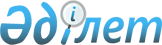 О признании утратившими силу некоторых решений Бухар-Жырауского районного маслихатаРешение 18 сессии Бухар-Жырауского районного маслихата Карагандинской области от 10 октября 2017 года № 16. Зарегистрировано Департаментом юстиции Карагандинской области 19 октября 2017 года № 4399
      В соответствии с Законами Республики Казахстан от 6 апреля 2016 года "О правовых актах", от 23 января 2001 года "О местном государственном управлении и самоуправлении в Республике Казахстан" районный маслихат РЕШИЛ:
      1. Признать утратившими силу следующие решения:
      решение 22 сессии Бухар-Жырауского районного маслихата от 28 марта 2014 года № 7 "Об утверждении Регламента Бухар-Жырауского районного маслихата" (зарегистрировано в Реестре государственной регистрации нормативных правовых актов за № 2624, опубликовано в газете "Бұқар жырау жаршысы" № 20 от 24 мая 2014 года, в информационно-правовой системе "Әділет" 19 мая 2014 года);
      решение 29 сессии Бухар-Жырауского районного маслихата от 31 октября 2014 года № 12 "О внесении изменения в решение 22 сессии Бухар-Жырауского районного маслихата от 28 марта 2014 года № 7 "Об утверждении Регламента Бухар-Жырауского районного маслихата" (зарегистрировано в Реестре государственной регистрации нормативных правовых актов за № 2822, опубликовано в газете "Бұқар жырау жаршысы" № 47 от 29 ноября 2014 года, в информационно-правовой системе "Әділет" 04 декабря 2014 года);
      решение 36 сессии Бухар-Жырауского районного маслихата от 18 июня 2015 года № 7 "О внесении изменения в решение 22 сессии Бухар-Жырауского районного маслихата от 28 марта 2014 года № 7 "Об утверждении Регламента Бухар-Жырауского районного маслихата" (зарегистрировано в Реестре государственной регистрации нормативных правовых актов за №3330, опубликовано в газете "Бұқар жырау жаршысы" № 29 от 25 июля 2015 года, опубликовано в информационно-правовой системе "Әділет" 27 июля 2015 года).
      2. Настоящее решение вводится в действие по истечении десяти календарных дней после первого официального опубликования.
					© 2012. РГП на ПХВ «Институт законодательства и правовой информации Республики Казахстан» Министерства юстиции Республики Казахстан
				
      Председатель сессии

Ж. Сериков

      Секретарь маслихата

А. Әли
